UNIWERSYTET WARMIŃSKO – MAZURSKI OLSZTYN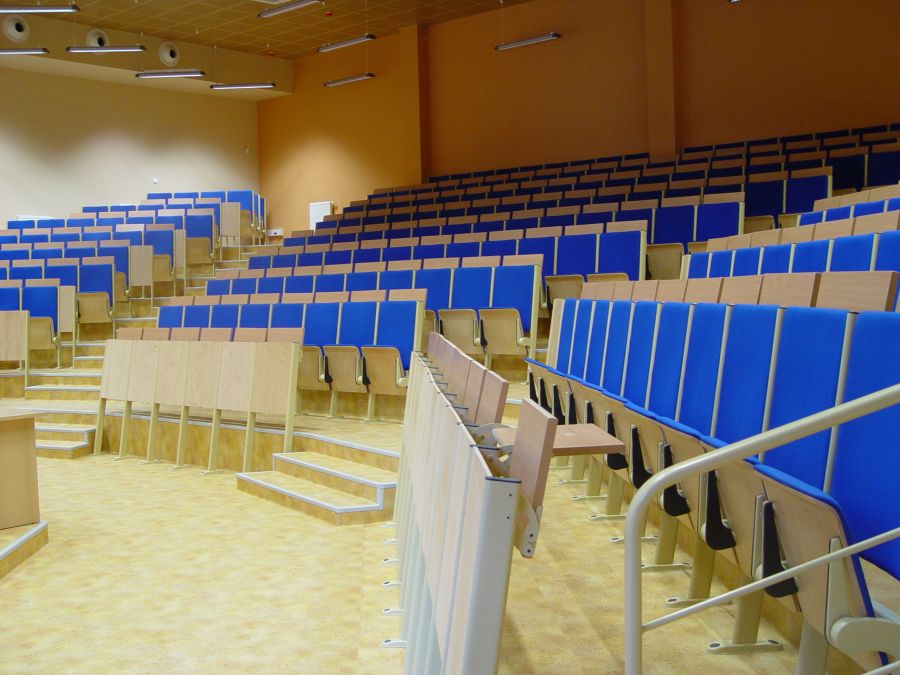 UNIWERSYTET WARMIŃSKO – MAZURSKI OLSZTYN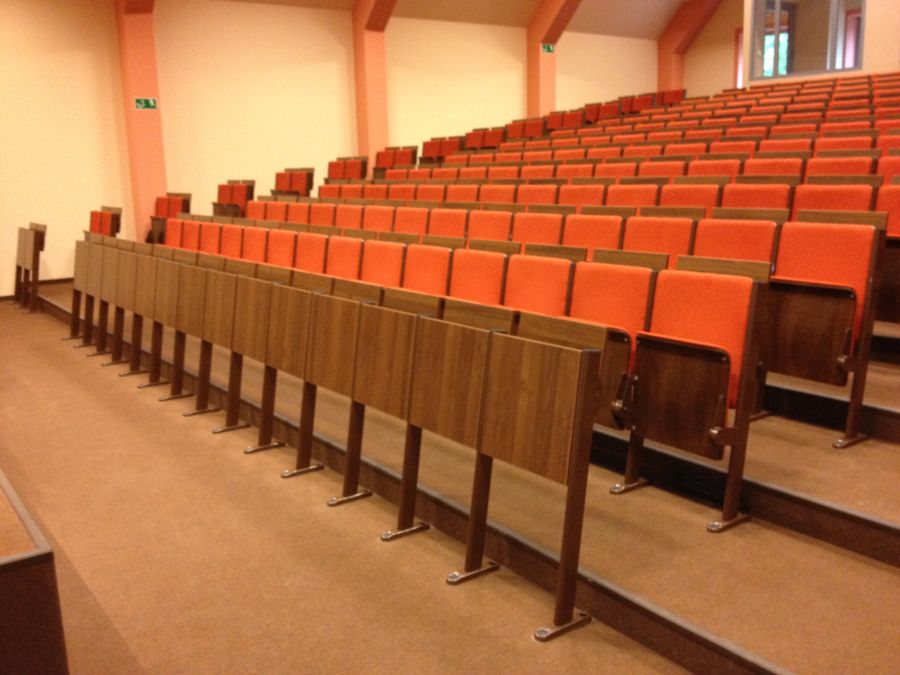 UNIWERSYTET EKONOMICZNY WROCŁAWTABLICA AKADEMICKA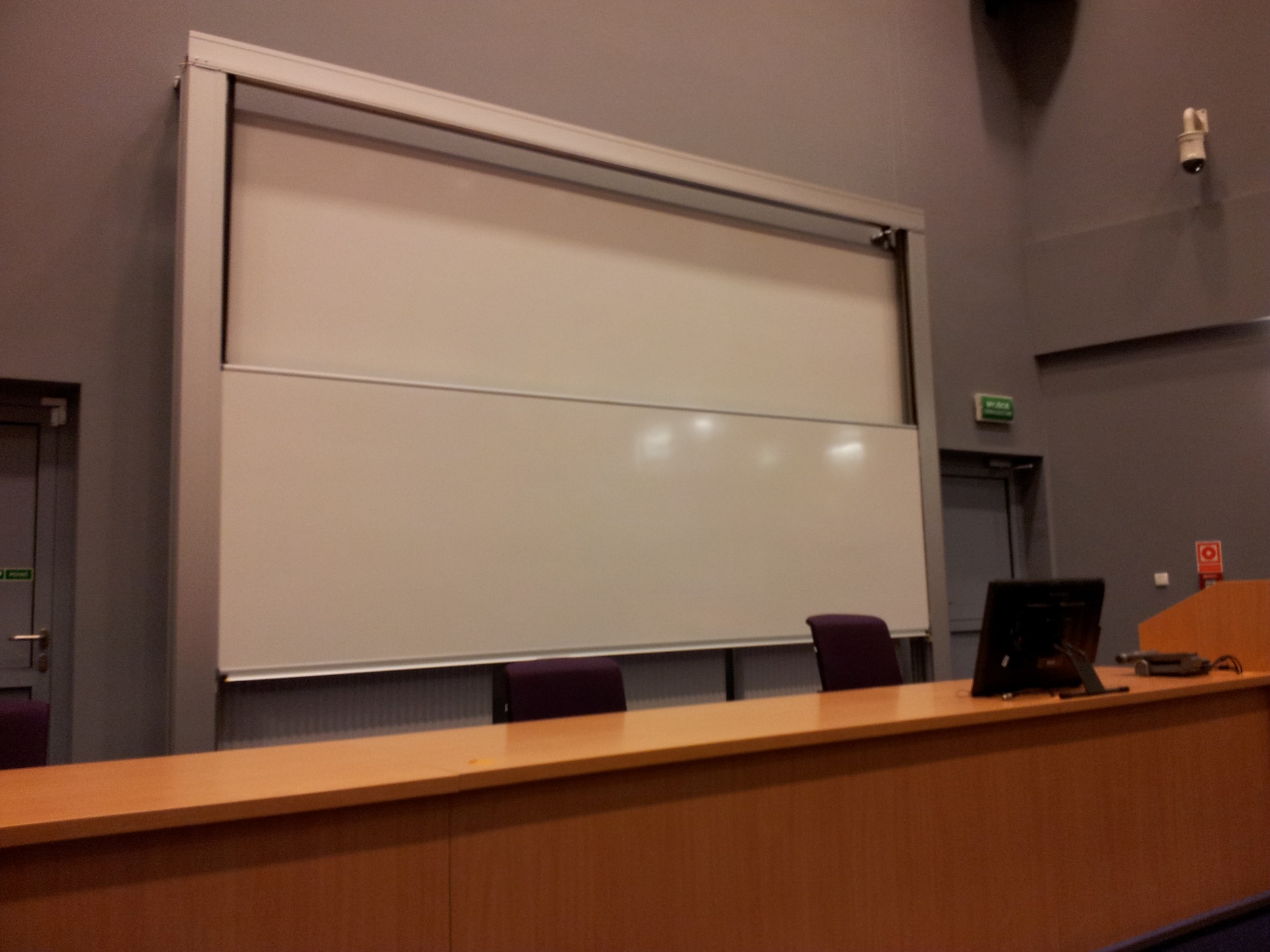 UNIWERSYTET WARSZAWSKI WYDZIAŁ FIZYKITABLICA AKADEMICKA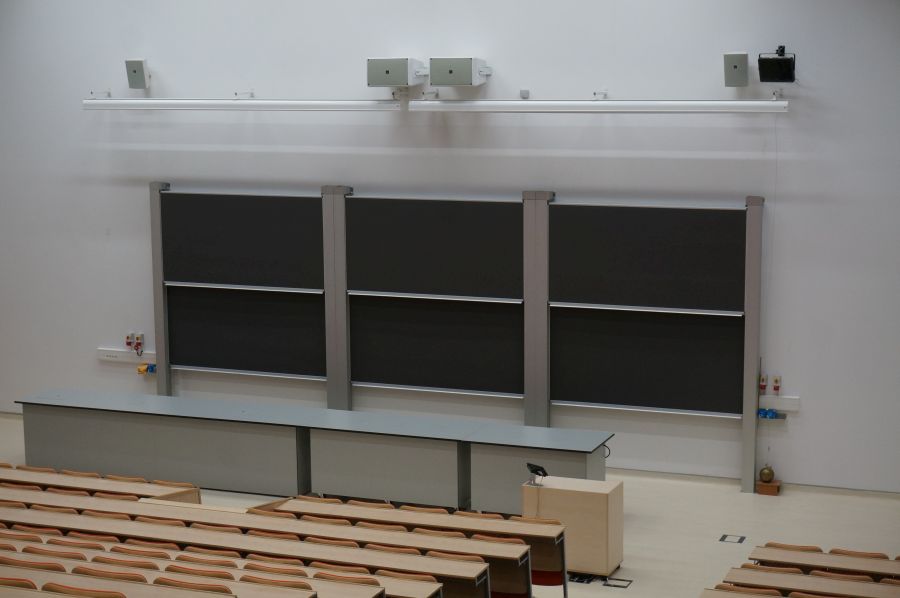 